Arbetsmoment: Att skriva en novellLärare: Alexander BylundMail: alexander.bylund@edu.sigtuna.seHemsida: www.stolofalex.weebly.comÖvergripande syfteDet övergripande syftet med arbetet med att skriva en egen novell är att du ska utveckla din skriftliga förmåga och förmåga att skriva berättande texter. Hur?Genom att öva på olika sätt att berätta och genom att skapa en egen novell enligt en på förhand bestämd mall om vilka olika typer av berättartekniker du ska använda dig utav.Kunskapskrav Eleven kan skriva olika slags texter med viss/relativt god/god språklig variation, enkel/utvecklad/välutvecklad textbindning samt i huvudsak/relativt väl/väl fungerande anpassning till texttyp, språkliga normer och strukturer.De berättande texter eleven skriver innehåller enkla/utvecklade/välutvecklade gestaltande beskrivningar och berättargrepp samt dramaturgi med enkel/relativt komplex/komplex uppbyggnad.Dessutom kan eleven ge enkla/utvecklade/välutvecklade och nyanserade omdömen om texters innehåll och uppbyggnad och utifrån respons bearbeta texter mot ökad tydlighet, kvalitet och uttrycksfullhet på ett i huvudsak/relativt väl/väl fungerande sätt.Gestaltning - "Show, don´t tell"Gestaltning handlar om att låta läsaren uppleva berättelsen genom en människas handlingar, ord, tankar, upplevelser och känslor.

Att gestalta är ett av det viktigaste berättarteknikerna som en skribent kan utnyttja för att göra en berättelse levande. Ordet gestalta betyder ungefär att ge något en form och en mening genom att visa upp det. Det innebär att när skribenten gestaltar så strävar hen efter att  läsaren ska kunna måla upp bilder i huvudet.

Det hela blir lättare att förstå om man gör en jämförelse mellan att gestalta och att berätta. Skriver man tex "Olle var arg", så berättar man. Men om man istället skriver "Olle höjde rösten och slog näven i bordet så att pennorna flög all världens väg" så gestaltar man. Man beskriver alltså vad någon gör och låter på så vis läsaren själv förstå vilken stämning, känsla eller tillstånd personen eller personerna befinner sig i.

Ett exempel på en ogestaltad mening:
"Han blev ledsen."

Och här kommer en "gestaltad" variant på samma mening:
"Hans axlar sjönk ihop och han tittade ned mot golvet medan hans ögon vattnades."

Ett annat exempel:
"Kajsa var lycklig."(ogestaltad)
"Kajsa hoppade upp och ner samtidigt som leendet på hennes läppar spred sig över hela ansiktet"(gestaltad)

Vad är skillnaden? Den mening som inte är gestaltad når sin läsares tanke, medan den gestaltande texten gör att läsaren känner och upplever innehållet och kan på så vis räkna ut själv vilken stämning, känsla eller tillstånd den person eller personer beskrivs befinner sig i.

I de "ogestaltade" meningarna använder skribenten  ett adjektiv för att berätta för läsaren om hur personen känner sig, nämligen adjektivet "ledsen". I de "gestaltade" meningarna  använder skribenten inte ett enda adjektiv. I stället används verb för att beskriva och visa vad som händer: "sjönk", "tittade", "vattnades", "hoppade", "spred".

Ett enkelt sätt att avgöra om man har använt sig av gestaltning är att använda sig av frågan: Hur visar det sig?Gestaltning – övning med bilder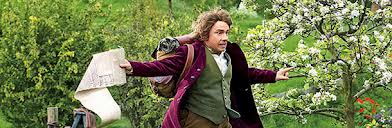 Vilken stämning är Bilbo i på bilden? (adjektiv)________________________________________________________________________Beskriv genom gestaltning vad Bilbo gör så att läsaren förstår vilken stämning han är i (använd dig av verb):___________________________________________________________________________________________________________________________________________________________________________________________________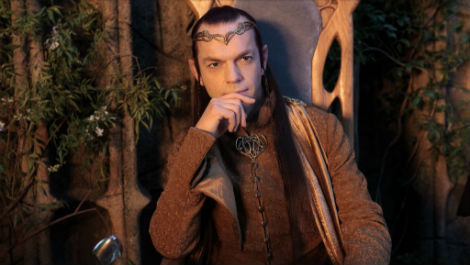 Vilken stämning är Elrond i på bilden? (adjektiv)________________________________________________________________________Beskriv genom gestaltning vad Elrond gör så att läsaren förstår vilken stämning han är i (använd dig av verb):___________________________________________________________________________________________________________________________________________________________________________________________________Övning 2 - Gestalta!Att gestalta är alltså att inte berätta att någon är nervös, glad, förvånad, arg eller ledsen, utan i ställetvisa hur människor gör när de är nervösa, glada, förvånade o.s.v. Exempel:Beskrivning: Alice var väldigt arg.Gestaltning: Alice rusade ut och smällde igen dörren efter sig.Gör om följande beskrivande meningar så att de blir gestaltningar!Egon var mycket stolt när han gick fram och hämtade förstapriset.______________________________________________________________________________________________________________________________________________________________________________________________________________________________________________________Mormor blev glad när Ivan kom och hälsade på.______________________________________________________________________________________________________________________________________________________________________________________________________________________________________________________Arvid var rädd när han gick genom den mörka skogen.______________________________________________________________________________________________________________________________________________________________________________________________________________________________________________________När pappa berättade att Missan var död blev Lina väldigt ledsen.______________________________________________________________________________________________________________________________________________________________________________________________________________________________________________________Framför bion stod Ella och väntade. Hon var arg nu!______________________________________________________________________________________________________________________________________________________________________________________________________________________________________________________Mitt i klungan stod Jerker och försökte vara tuff.______________________________________________________________________________________________________________________________________________________________________________________________________________________________________________________På mattelektionen var Irma väldigt kaxig.______________________________________________________________________________________________________________________________________________________________________________________________________________________________________________________Den klassiska berättarkurvan (dramaturgi)Alla berättelser följer vanligtvis "den klassiska berättarkurvan". Den innebär att det finns en struktur för hur en berättelse presenteras för läsaren. Detta är återkommande i alla olika typer av berättelser som exempelvis romaner, noveller, film och teater (dramatik).Inledning (”anslag”)Här presenteras ofta de viktigaste karaktärerna. Läsaren får oftast veta något om den tid och miljö där handlingen utspelar sig.KonfliktLäsaren får alltmer inblick i handlingen och lär känna karaktärerna och deras ambitioner och problem tydligare. Här uppstår ofta en övergripande konflikt eller ett övergripande problem av något slag. T.ex. ett rån sker eller att någon drabbas av en olycka. Men en konflikt kan handla om nästan vad som helst så länge det är kring detta problem som berättelsen fortsätter att handla om (och att en konfliktlösning sker senare i berättelsen).Det kan också finnas flera olika konflikter, på olika plan. T.ex. kriget mellan två parter som är en konflikt som fokuseras och kärleken mellan ett par som på något sätt förändras och därmed fokuseras som en annan typ av konflikt.Upptrappning/stegring (konfliktupptrappning)Berättelsens konflikt (problem) blir tydligare eller trappas upp och blir mer intensiv. Ofta förvärras konflikten på något sätt.Vändpunkt (konfliktlösning)Konflikten når sin höjdpunkt. Konflikten eller problemet får en lösning (t.ex. att kriget avgörs eller att kärleksparet får varandra). Om man här väljer att bryta mot konventionen (regeln) om ett lyckligt slut så innebär det att det att konflikten förändras men det leder till olycka, t.ex. att kärleksparet inte får varandra.Efterspel (avslutning)Läsaren får här veta vad vändpunkten får för konsekvenser för karaktärerna. Uppstår glädje eller sorg? Ofta brukar man som läsare också ha lättare att tolka berättelsens budskap i samband med avslutningen.Det kan vara så att efterspelet ger en massa svar på de frågor läsaren ställer sig om konfliktlösningens konsekvenser. Eller så lämnas dessa svar öppna och obesvarade vilket gör att läsaren själv får reflektera över vilka konsekvenser konfliktlösningen (vändpunkten) får för karaktärerna.Övning:Utgå från någon berättelse (t.ex. bok, film, novell eller teaterföreställning som du gillar) och analysera den utifrån de olika punkterna som ingår i den klassiska berättarkurvan. Det andra alternativet är att analysera den novell som du läst på svenskan och utifrån den göra en analys av berättarkurvan.Vad får vi veta om huvudkaraktärerna i inledningen?________________________________________________________________________________________________________________________________________________________________________________________________________________________________________________________________________________________________________________________________________________________________________________________________________________________________________________________________________________________________________________________________________________________________________________________________________________________Vilken övergripande konflikt anser du finns i berättelsen? Finns det flera?___________________________________________________________________________________________________________________________________________________________________________________________________________________________________________________________________________________________________________________________________________________________________________________________________________________________________________________________________________________________________________________________________________________________________________________________________________________________________________________________________________________________________Konfliktupptrappning: På vilket sätt anser du att konflikten/konflikterna trappas upp? D.v.s. hur blir konflikten ännu värre?________________________________________________________________________________________________________________________________________________________________________________________________________________________________________________________________________________________________________________________________________________________________________________________________________________________________________________________________________________________________________________________________________________________________________________________________________________________På vilket sätt sker en lösning på problemet/konflikten? På något sätt sker en vändpunkt (konfliktlösning), beskriv den. Det kan även vara så att konflikten slutar sorgligt, d.v.s. det sker ett förvärrande av konflikten men dock någon typ av vändpunkt.__________________________________________________________________________________________________________________________________________________________________________________________________________________________________________________________________________________________________________________________________________________________________________________________________________________________________________________________________Avslutning (efterspel). Hur avslutas berättelsen. Glatt eller sorgligt? Vilket budskap framträder? Motivera!______________________________________________________________________________________________________________________________________________________________________________________________________________________________________________________________________________________________________________________________________________________________________________________________________________________________________________________________________________________________________________________________________________________________________________________________________________________________________________________________________________________________________________________________________________________________________________Andra berättartekniska begreppNedan följer några andra berättartekniker och litteraturvetenskapliga termer som är bra att känna till när du skriver din novell.BerättarperspektivUr vems synvinkel handlingen återges:Jagperspektiv: När handlingen berättas i första person, d.v.s. texten är skriven i jag-form. Jag-berättaren återger då bara händelserna utifrån sitt eget perspektiv.Tredjepersonperspektiv: När händelserna återges genom namn, han/hon/hen eller de.Den allvetande berättaren: En utomstående berättare som har insyn i alla skeenden och alla personers tankar.Ofta så förekommer det att det finns en allvetande berättare men att berättarperspektivet samtidigt är i tredjepersonperspektiv (han/hon/hen/namn).MiljöbeskrivningVid beskrivandet av miljön kan man beskriva den fysiska miljön. Hur ser platserna ut? Vad är det för natur? Dessutom kan man fokusera på vilken stämning författaren bygger upp genom sin miljöbeskrivning (den sociala miljön). Vill du t.ex. beskriva människorna som att de är glada eller ledsna? Ska det råda en glad eller dyster stämning?PersonskildringBegreppen personer, karaktärer och fiktiva gestalter används ofta synonymt för de människor (eller djur eller andra slags varelser) som en berättelse befolkas av. Alla personer utgör textens persongalleri. Huvudpersonen brukar på litterärt språk, främst inom dramatik, kallas för protagonisten. Protagonistens motståndare brukar kallas för antagonisten.DialogenI dialogen kan författaren t.ex. använda sig av dialekt eller slang för att ge läsaren gratis information om karaktärernas hemvist (var de bor), ålder, yrke eller sociala status. Genom att skriva en dialog i berättelsen så blir det också en gestaltande beskrivning genom att läsaren lär känna karaktärerna genom att få reda på vad de säger och även hur de säger det.Hur nedtecknas dialogerna?Indirekt anföring Efter att hon hade hoppat fallskärm sade hon att det var kul.Direkt anföringMed talstreck: ‒ Det var kul, sade hon efter att ha hoppat fallskärm.Med citattecken: ”Det var kul”, sade hon efter att ha hoppat fallskärm.Det är skillnad på talstreck och bindestreckBindestreck"Bindestreck" är tecknet ( - ) man använder för att: dela upp ett ord som inte får plats, dela upp siffror och ord, dela upp förkortningar och ord, sätta samman ord, för att bilda ovanliga sammansättningar och binda samman orddelar.Talstreck"Talstreck" (även kallat talstreck och pratminus) ( – ) använder en för att visa att en replik eller kommunikation följer.Om du i din novell använder dig av direkt anföring ska du använda dig av talstreck. Dessa kommer du åt t.ex. genom att i Word trycka på infoga och sedan på symbol uppe i hörnet och leta upp det streck som är något längre än ett vanligt bindestreck.LiknelseEn liknelse innebär att man liknar två olika saker med varandra och gör det genom att använda sig av ordet som."Min ångest är som en risig skog.""Chocken var som en kalldusch.""Min kärlek brinner som en eld."MetaforGöra en jämförelse utan att använda ordet som."Min ångest är en risig skog.""Jag fick en ordentlig kalldusch." (Kalldusch betyder här "chock".)Det handlar om att ett ord (t.ex. kalldusch) används istället för ett annat ord (chock). Ordet kalldusch blir ett sätt att med hjälp av bildspråk förklara att man är i chock "En eld brann inom mig". (Eld betyder här "kärlek".)Skillnaden mellan en metafor och en liknelse är kort sagt att  metaforen saknar ordet som.SymbolSymbol är ett föremål, person eller varelse i en text som betyder någonting annat utöver den rent bokstavliga tolkningen. En fredsduva symboliserar till exempel fred och frihet. En svart katt som gör över gatan kanske symboliserar olycka. Symboler kan skiljas från metaforer genom att de faktiskt existerar i texten (texten beskriver eller berättar om vad duvan eller katten gör).Att skriva en novell – ArbetsgångAtt skriva handlar så klart till stor del om inspiration. Att följa en bestämd arbetsgång kan upplevas som mekaniskt och hämmande. Men se arbetsgången som en hjälp att förbereda dig och komma igång. Att skriva handlar om inspiration, men minst lika mycket om hårt arbete.Du ska nu börja arbetet med att skriva en egen novell. Det kommer att ske genom en process där du ska följa varje steg (steg 1-5) och när du slutfört steg 5 kommer din novell att vara redo för slutgiltig inlämning.Steg 1Skriv anteckningar kring varje rubrik. Det kan t.ex. ske genom att du skriver ner punkter eller genom att du använder dig av en tankekarta.Konflikt och budskapFundera över novellens konflikt. Vilka hinder och utmaningar ska huvudkaraktären ställas inför? Ska konflikten kretsa kring exempelvis utanförskap, kärleksproblem, svek eller hämnd?KaraktärerVilka karaktärer ska finnas med i novellen? Vem/vilka är huvudkaraktär (protagonist) och vem/vilka är dennes fiende/motståndare (antagonist)? Skriv ned vilka egenskaper du vill att protagonisten respektive antagonisten ska ha.BerättarperspektivBestäm dig för om novellen ska berättas i jag-form eller av en allvetande berättare.Händelser (följ den klassiska berättarkurvan)Vilka viktiga händelser ska finnas med i din berättelse? Under hur lång tid ska berättelsen utspela sig? Använd dig av den dramaturgiska modellen (se ovan om den klassiska berättarkurvan) som utgångspunkt för i vilken ordning olika händelser ska utspelas.Plats och miljöVar ska händelserna utspelas? Hur ser miljön ut? Vilka detaljer ska finnas med. Kan du t.ex. använda dig av någon symbol, t.ex. en svart katt som springer över vägen för att signalera att huvudpersonen i berättelsen är förföljd av otur? Kom på egna exempel på hur du kan använda symboler på detta vis. Använd alla sinnen för att beskriva omgivningen.Steg 2Feedforward 1Diskutera nu först ditt upplägg med en klasskamrat. Diskutera och se till så att båda ger förslag om hur respektive upplägg kan förändras så att det blir ett ännu bättre upplägg. Gör detta både skriftligt och muntligt.Steg 3Skriv ett första utkast, d.v.s. en första version av din novell. Du ska använda dig av gestaltning på ett medvetet sätt och du ska utgå från den klassiska berättarkurvan där det alltså bl.a. ska finnas en övergripande konflikt (ett problem) och en konfliktlösning (en lösning på problemet).Steg 4Feedforward 2Efter att du skrivit ditt första utkast, d.v.s. din första version av novellen ska du läsa en klasskamrats utkast samtidigt som klasskamraten läser ditt utkast. Båda ska skriftligt kommentera varandras första utkast utifrån följande punkter:Stämmer novellens titel överens med innehållet?Är konflikten tydlig?Har novellen en konfliktlösning (lösning på problemet)? Kan konfliktlösningen förtydligas? Kommer konfliktlösningen i rätt tid?Bör novellen rundas av tidigare eller senare?Hur beskrivs karaktärerna? Finns det några gestaltande beskrivningar eller behöver det läggas till fler sådana? Ge förslag på var i novellen.Finns miljöbeskrivningar med? Behövs fler? Ge förslag på var i novellen.Är dialogen skriven enligt regler om direkt anföring, indirekt anföring, talstreck och citattecken (se ovan)?Står ny dialog på ny rad?Är dialogen trovärdig? Behövs mer eller mindre dialog? Hur kan dialogen förbättras?När ni har gått igenom varandras novell ska ni dela med er av era kommentarer till varandra. Ni ska alltså gå igenom punkt för punkt hur respektive novell kan förbättras.Steg 5Ändra nu din novell med målet att detta ska bli din slutgiltiga version som lämnas in till läraren. Utgå från de synpunkter som du fått av din klasskamrat men det är du själv som bestämmer vilka råd du vill ta till dig av. Diskutera med din lärare om du är osäker på om du ska förändra en viss del eller inte.Testa nya formuleringar och ord. Använd er av så mycket gestaltning som möjligt, detta eftersom det är ett kunskapskrav. Att även kunna redogöra för hur du har följt den klassiska berättarkurvan är ett krav. Ta även hjälp av synonymer och kontrollera stavning och skiljetecken. Läs gärna novellen högt för dig själv eller för någon annan.